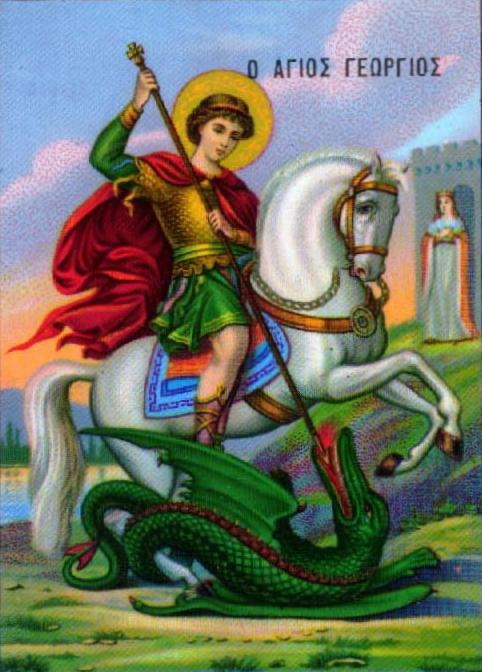 Πρόγραμμα ιερών ακολουθιών Δεκεμβρίου 2018ΑνακοινώσειςΟ αγιασμός του μηνός θα γίνει την 1η Δεκεμβρίου μετά τη Θεία Λειτουργία.Κάθε Τετάρτη στις 5ː00μμ τελείται παράκληση στον Άγιο μεγαλομάρτυρα Γεώργιο και ακολουθεί πνευματική ομιλία.Στις 20/12/2018 ημέρα Πέμπτη θα γίνει η Θεία Κοινωνία των ασθενών στα σπίτια τους. Το Σάββατο 22/12/2018 μετά τον Εσπερινό θα τελεσθεί το Μυστήριο του Αγίου Ευχελαίου. Η ακολουθία των Χριστουγέννων θα αρχίσει η ώρα 5ː00π.μ. και θα τελειώσει γύρω στις 8ː30π.μ.Από τις 25 Δεκεμβρίου 2018 μέχρι και τις 4 Ιανουαρίου 2019 γίνεται κατάλυσις εις πάντα όλες τις ημέρες. Μνημόσυνα δεν τελούνται στις 25/12/2018, τα κάλαντα 5/1/2019 και τα Άγια Θεοφάνεια 6/1/2019.ΕΞΟΜΟΛΟΓΗΣΗː για ορισμό εξομολόγησης επικοινωνήστε με τους πνευματικούς Πατέρα Θεόδωρο 99436567 και Πατέρα Παναγιώτη 99220003.ΗμερομηνίαΗμερομηνίαΑκολουθίαΏρα1ΣάββατοΘεια Λειτουργία  - Ναούμ προφήτου – Φιλαρέτου Ελεήμονος – Φιλουμένου νέου Ιερομάρτυρος του ΚυπρίουΕσπερινός6:00πμ4:30μμ1ΣάββατοΘεια Λειτουργία  - Ναούμ προφήτου – Φιλαρέτου Ελεήμονος – Φιλουμένου νέου Ιερομάρτυρος του ΚυπρίουΕσπερινός6:00πμ4:30μμ2ΚυριακήΘεια Λειτουργία – ΙΔ΄ Λουκά - Αββακούμ προφήτου – Πορφυρίου Καυσοκαλυβίτου – Αββακούμ Οσίου – Μυρόπης μάρτ.6:30πμ3ΔευτέραΕσπερινός4:30μμ4ΤρίτηΘεια Λειτουργία – Βαρβάρας Μεγαλομάρτυρος – Ιωάννου ΔαμασκηνούΕσπερινός6:00πμ4:30μμ5ΤετάρτηΘεια Λειτουργία – Σάββα του ΗγιασμένουΕσπερινός6:00πμ4:30μμ6ΠέμπτηΘεια Λειτουργία – Νικολάου Επισκόπου Μύρων Λυκίας6:00πμ7ΠαρασκευήΑγρυπνία – Προεόρτια της Σύλληψις της Αγίας ΆννηςΗ αγρυπνία θα αρχίσει στις 8:30μμ και τελειώσει γύρω στα μεσάνυχτα8:30μμ8ΣάββατοΕσπερινός4:30μμ9ΚυριακήΘεια Λειτουργία – Ι΄ Λουκά - Η Σύλληψις της Αγίας Άννης Μητρός της Θεοτόκου6:30πμ11ΤρίτηΕσπερινός4:30μμ12ΤετάρτηΘεια Λειτουργία – Σπυρίδωνος Επισκόπου Τριμυθούντος του θαυματουργού6:00πμ12ΤετάρτηΘεια Λειτουργία – Σπυρίδωνος Επισκόπου Τριμυθούντος του θαυματουργού6:00πμ14ΠαρασκευήΕσπερινός4:30μμ14ΠαρασκευήΕσπερινός4:30μμ15ΣάββατοΘεια Λειτουργία - Ελευθερίου  ιερομάρτυρος και Ανθίας της μητρός αυτούΕσπερινός6:00πμ4:30μμ15ΣάββατοΘεια Λειτουργία - Ελευθερίου  ιερομάρτυρος και Ανθίας της μητρός αυτούΕσπερινός6:00πμ4:30μμ16ΚυριακήΘεια Λειτουργία ΙΑ Λουκά – Των Προπατόρων –  Μοδέστου Αρχιεπισκόπου Ιεροσολύμων Θεοφανούς βασιλίσσης6:30πμ17ΔευτέραΕσπερινός4:30μμ18ΤρίτηΘεια Λειτουργία – Σεβαστιανού και Ζωής μαρτύρων – Διονυσίου Αγίνης – Δανιήλ προφήτου και των Τριών Παίδων6:30πμ19ΤετάρτηΕσπερινός4:30μμ20ΠέμπτηΘεια Λειτουργία – Προεόρτια των Χριστουγέννων – Ιγνατίου ΙερομάρτυροςΕσπερινός6:30πμ4:30μμ20ΠέμπτηΘεια Λειτουργία – Προεόρτια των Χριστουγέννων – Ιγνατίου ΙερομάρτυροςΕσπερινός6:30πμ4:30μμ21ΠαρασκευήΘεια Λειτουργία – Ιουλιανής και Θεμιστοκλέους μαρτ.Εσπερινός6:30πμ4:30μμ22ΣάββατοΘεια Λειτουργία – Αναστασίας Μεγαλομάρτυρος Φαρμακολυτρίας Εσπερινός Μυστήριο Αγίου Ευχελαίου6:30πμ4:30μμ5:30μμ23ΚυριακήΘεια Λειτουργία – Προ της Χριστού Γεννήσεως Εσπερινός  6:30πμ4:30μμ24ΔευτέραΜεγάλες ώρες των Χριστουγέννων - ΜΕΓΑΣ ΕΣΠΕΡΙΝΟΣ  και Θεία Λειτουργία του Μεγάλου Βασιλείου - Ευγενίας οσιοπαρθενομάρτυρος6:30πμ25ΤρίτηΘεια Λειτουργία – Η ΚΑΤΑ ΣΑΡΚΑ ΓΕΝΝΗΣΙΣ ΤΟΥ ΚΥΡΙΟΥ ΗΜΩΝ ΙΗΣΟΥ ΧΡΙΣΤΟΥ5:00πμ26ΤετάρτηΘεια Λειτουργία – Η ΣΥΝΑΞΙΣ ΤΗΣ ΥΠΕΡΑΓΙΑΣ ΘΕΟΤΟΚΟΥ6:30πμ27ΠέμπτηΘεια Λειτουργία – Αρχιδιακόνου Στεφάνου του Πρωτομάρτυρος 6:30πμ29ΣάββατοΕσπερινός 4:30μμ30ΚυριακήΘεια Λειτουργία – Μετά την Χριστού Γέννησιν – Μελάνης μάρτυρος - Ανυσίας οσίας6:30πμ31ΔευτέραΕσπερινός4:30μμ